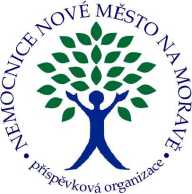 Nemocnice Nové Město na Moravě, příspěvková organizaceŽďárská ul. 610, 592 31 Nové Město na Moravě tel.: XXXX e-mail: XXXX da t ov á sc hrá n ka: y 2hrjp t IČ:00842001, DIČ: CZ00842001STAPRO s. r. o. Pernštýnské nám. 51 530 02 PardubiceNaše značka	Vyřizuje / linka	Nové Město na Moravě dne1221/2023/UI 20.11.2023Věc: ObjednávkaNa základě vaší cenové nabídky č. 1280_1223 ze dne 7. 6. 2023 potvrzujeme objednávku na dodávku a implementaci modulu FONS .Termín realizace dle domluvy s úsekem informatiky (XXXX nebo XXXX) do nejpozději do 15.12.2023.XXXXXXXXPředem děkujeme.S pozdravemXXXXNemocnice Nové Město na Moravě, příspěvková organizaceŽďárská ul. 610592 31 Nové Město na MoravěTel.: XXXXMob.: XXXXXXXXNemocnice Nové Město na Moravě, příspěvková organizacebankovní spojení: XXXXtelefonXXXXe-mailXXXXdatová schránkay2hrjptwebwww.nnm.czIČO/DIČ00842001, CZ00842001Ceníková cena je 156 000 Kč bez DPH.